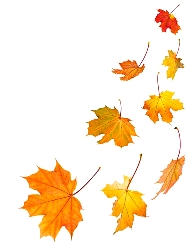 Informationsbrev november 2015TILL ALLA BOENDEVi vill informera om årsmötet den 23 november kl 19.00 i Byparken. Det är viktigt för dig som medlem att närvara och göra din röst hörd.
Viktigt att komma ihåg är att om du som medlem har obetalda fakturor från föreningen så förverkas din rösträtt.Vi vill påminna om att hålla ventilerna i fönstren öppna. Era grannar får baksug i ytterdörren, tjut i ventilerna och kallt inomhus, när ni stänger fönsterventilerna. Detta sker eftersom luften sugs ut ur lägenheterna med en takfläkt och om ni stänger era fönsterventiler, så måste grannens lägenhet suga in er tilluft också. Det är viktigt för den som bor i en lägenhet att se till att ventilationen fungerar, så att luften byts ut hela tiden. Den friska luften ska gå från fönsterventilerna till utsugsventilerna i kök och toa-/badrum genom de luftspalter som finns upptill eller nedtill på innerdörrarna. Man får stå ut med att det blir lite kallt under fönstren vintertid.Då Pierre Löfling har flyttat har vi valt in tidigare suppleanten Nina Vetter som ordförande fram till årsmötet.Nästa möte har styrelsen den 24 november men ni kan träffa oss, både avgående och nyvalda styrelsen på årsmötet den 23 november.Här kan du nå oss: info@vitkalen1.se (snabbast) eller brevlådan vid tvättstugan. Kontakttelefon: 0769- 29 39 83. Styrelsen Brf Vitkålen 1                             www.vitkalen1.se  	